13G Finding Areas Between CurvesOption 1:Option 2: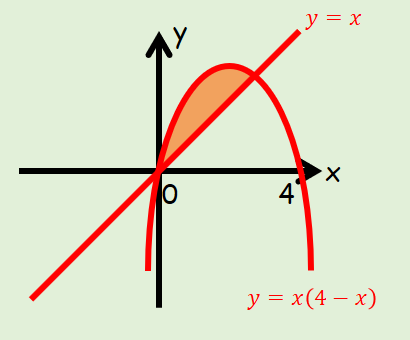 The diagram shows a sketch of part of the curve with equation:and the line:Find the area of the region bounded by the curve and the line.The diagram below shows a sketch of part of the curve with equation:and the line:Find the area of the shaded region OAC.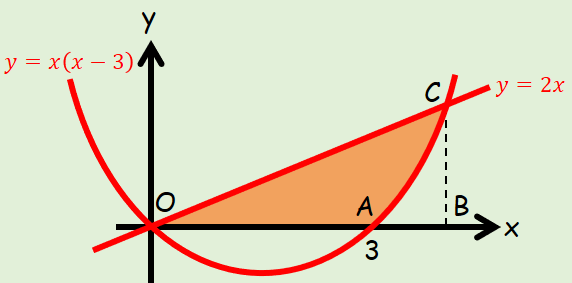 